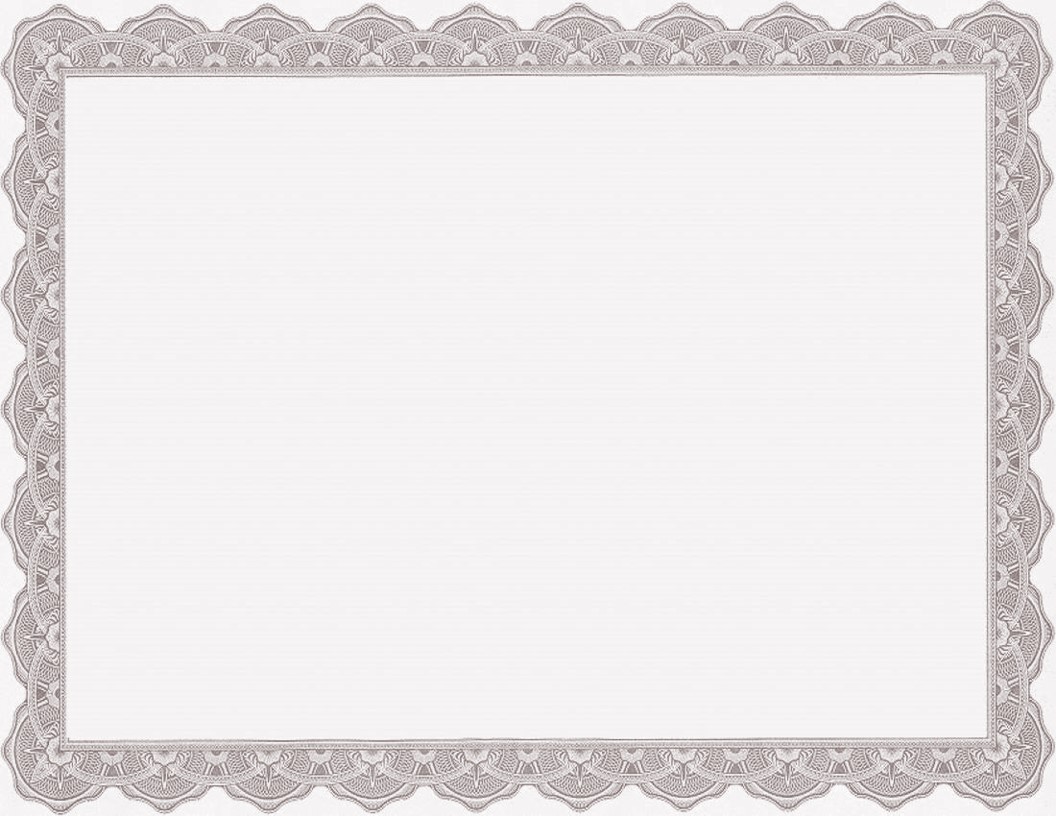 	This is to certify that:	Has completedHIPAA 2020 Refresher Trainingon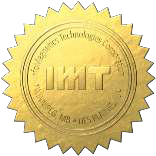 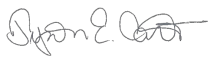                  Date of Completion                                                           Tyson Carter, Manager of Client Education